Islington Council Adult Community Learning Learner Code of Conduct for on-line learning  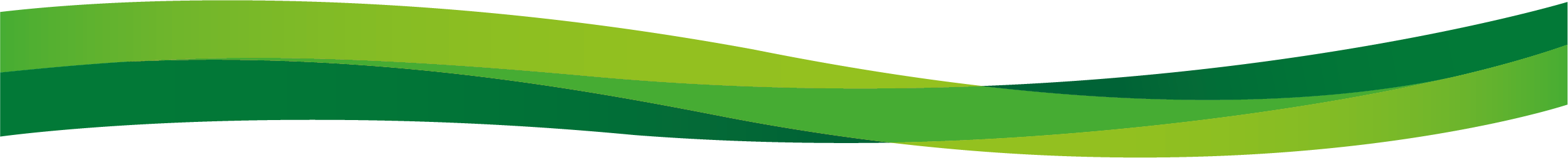 We ask that you:Respect others, regardless of culture, ability, race, gender, age or sexual orientation.  Harassment, bullying, discrimination, swearing, racist, homophobic or sexist terms are not acceptable actions will not be tolerated.  Are always courteous and respectful to staff members and other learners  Show a positive commitment to your own development and learning. Show respect for another learners’ development and cooperate appropriatelyAttend and arrive punctually to training/assessment events that you have been scheduled to take. Locate yourself in an appropriate area if attending live classes e.g. not in bedroomsUnderstand that learners progress at different paces.Understand that there is a certain amount of necessary paperwork which must be completed by each learnerWear appropriate dress when attending online learning sessions and ensure other members of your household are aware Complete work and collect evidence for assessment within agreed timescales Use an appropriate and professional email addressFollow agreed guidelines when instructed by the tutor e.g. muting sound when presentations are occurring Be patient as responses online/phone can sometimes take slightly longer as the tutor or individual is having to record/respond to others within the class at the same timeDo not record or distribute any online learning sessions to others, abide by ACL Islington Safeguarding, e-safety and Prevent Policy 